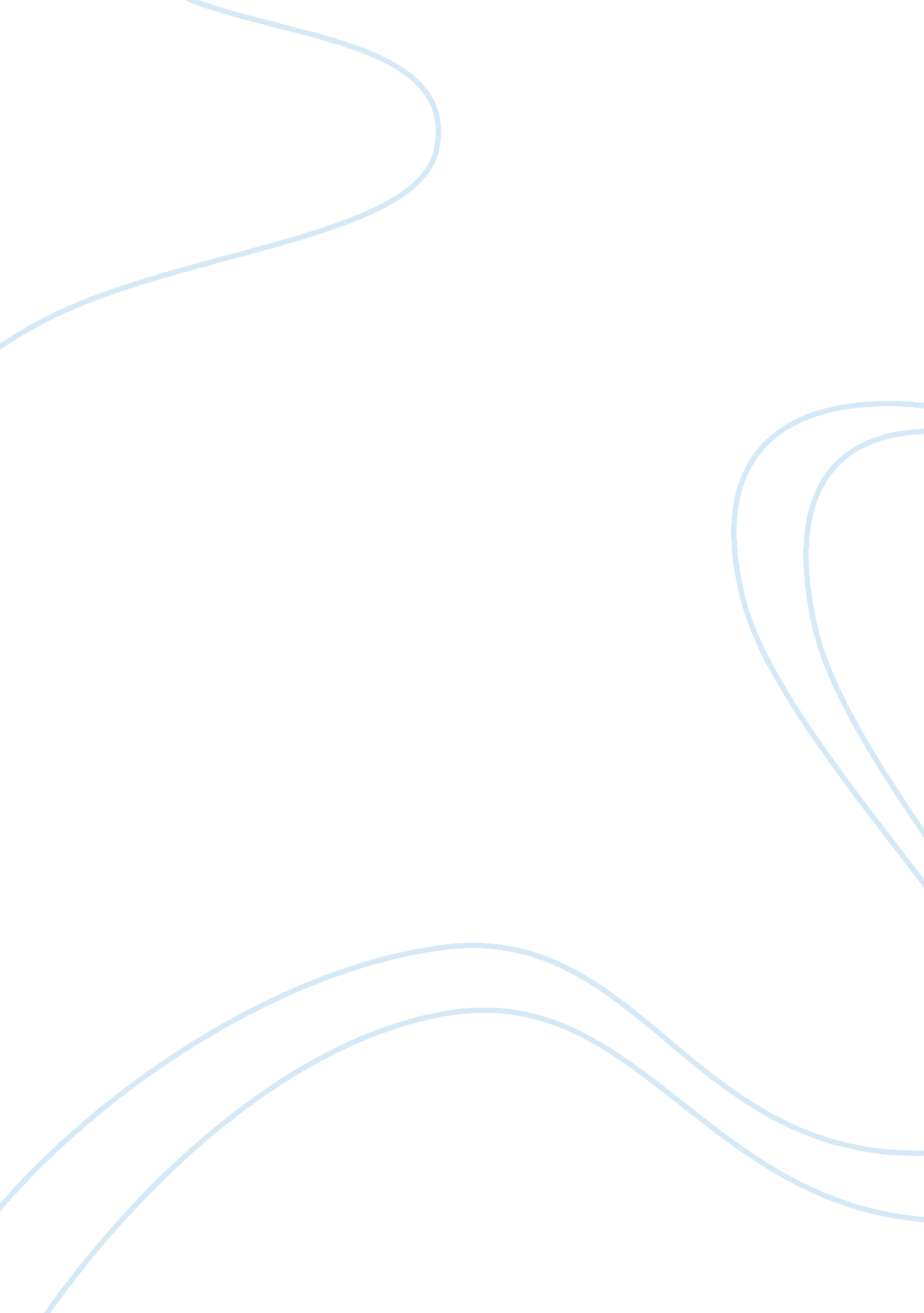 Making a mega city in bangladeshCountries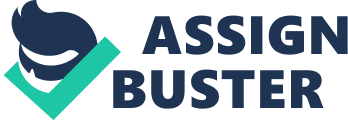 “ Making Mega City in Chittagong” We are the owner of “ Dream Properties Builders”. Our company mission becomes the number one company in properties business and vision becomes a brand in Bangladesh. Our slogan is ‘ We make your dream real’. Our main office in Chittagong at Jamal Khan road and in Dhaka at Rd11, Suhrawardy Ave, Baridhara. Our company taking a plan in Chittagong and this is making megacity. The project budget is one hundred and fifteen crores Taka and life is 10 years. In budget fifteen core taka for bank interest and one hundred core taka for another cost. Why we take this plan: In an economist's language, Chittagong is heart of Bangladesh and recently our Government takes decision to expand Chittagong Port and make a deep seaport in Sonadia. After considering this we think in future Chittagong becomes an important place for people and business organizations. In near future demand for apartments, shopping malls, commercial places, etc will increase in Chittagong and this is profitable for us. Making a five star in partnership with Hotel Lords Inn. Selected Location: For making megacity we take a project name DREAM CITY. This project takes place in Cornel hut. For apartments, we selected the whole project. The megacity is about 500 acres. For commercial buildings and hospitals, we selected the center space of the whole project. Forshopping mallselected southwest corner of the perimeter. Fund Raising: In One Hundred and Fifteen Core Taka we and our partnerfinanceseventy core taka and another thirty core Taka taking a loan from Bank Asia at an interest rate of 5 percent. The bank interest we collect from our revenue. The cost: There are many types of costs. Here we listed some main costs.  Land accruing: Tk 450000000 Material cost: Tk 300000000 Labor cost: Tk 90000000 Interest expense: Tk 150000000 Other expense: Tk 160000000 In material cost include the cost of cement, iron, machine, stone, glass, aluminum, etc and in other expense includes office expense, transport expense, government tax, etc. The revenue: Here are some revenues which we can earn We have 500 apartment project, where per apartment size is 1250 & the entire apartment sizes are 6250. per sq feet will sell 4000tk & we can earn 300000000tk. We also have 100 duplex home project, per duplex apartment will sell for 500000000tk & total earn would be 500000000tk. Shopping mall 35000 sq ft, per sq feet tk4000 & the total amount would be tk140000000. Other revenue from other project 500000000tk. fixed earning come from a commercial building, school, hospital, water supply. because of our company we run these things in the dream city. The minimum fixed income is 50000000 per month. Promotion: To promote our mega city plan we will take help from the media. Commercialadvertisement, newspaper, radio helps us to market our project to the hole country. 